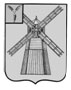 АДМИНИСТРАЦИЯ ПИТЕРСКОГО МУНИЦИПАЛЬНОГО РАЙОНА САРАТОВСКОЙ ОБЛАСТИП О С Т А Н О В Л Е Н И Еот 18 июня  2015 года  №  264с. ПитеркаО присвоении почтового адреса квартире Во исполнение Федерального Закона от 21 июля 1997 года № 122-ФЗ «О государственной регистрации прав на недвижимое имущество и сделок с ним», руководствуясь Федеральным Законом от 6 октября 2003 года № 131-ФЗ «Об общих принципах организации местного самоуправления в Российской Федерации», на основании правоустанавливающих документов, протокола № 1 заседания рабочей группы по рассмотрению заявлений граждан от 15 мая 2015 года  администрация муниципального района ПОСТАНОВЛЯЕТ:1.  Присвоить квартире общей площадью 46,4  кв. метра, расположенной на первом этаже многоквартирного дома по адресу:  Саратовская область, Питерский район, с. Питерка, ул. Молодежная, д. 16, почтовый адрес: Саратовская область, Питерский район, с. Питерка, ул. Молодежная, д. 16, кв. 10.2.  Контроль за исполнением настоящего постановления возложить на первого заместителя главы администрации муниципального района Рябова А.А.Глава  администрациимуниципального района                                                                        В.Н. Дерябин